一、销售价格及收费依据：居民按建筑面积19元/平方米；非居民按建筑面积25元/平方米。附件：临发改价格[2021]31号文件《关于调整临清市城区集中供热价格的通知》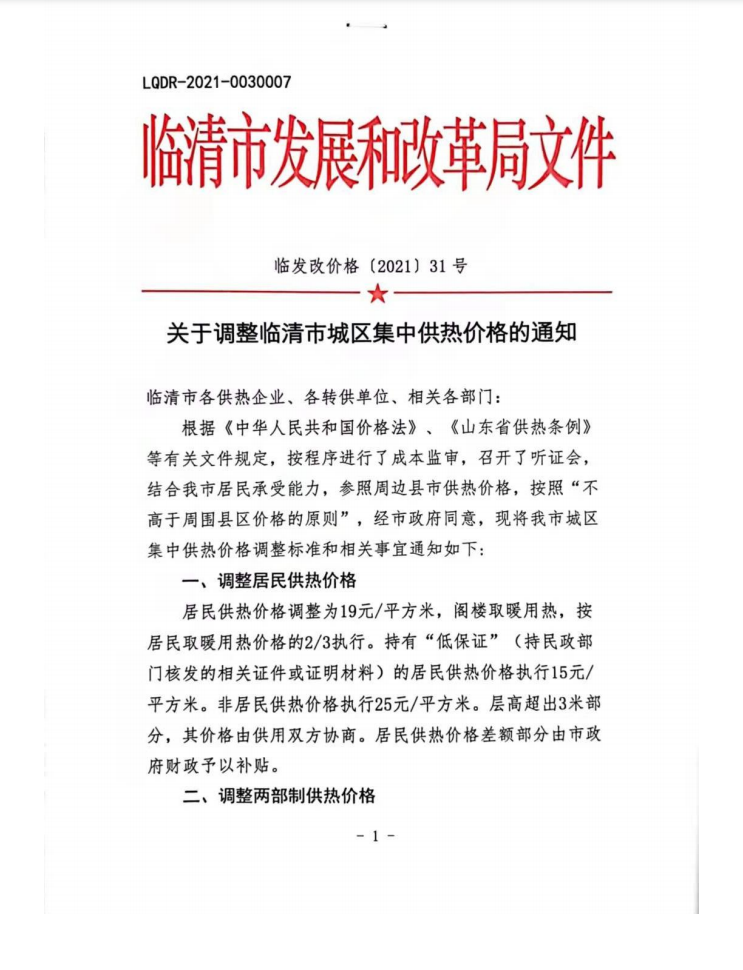 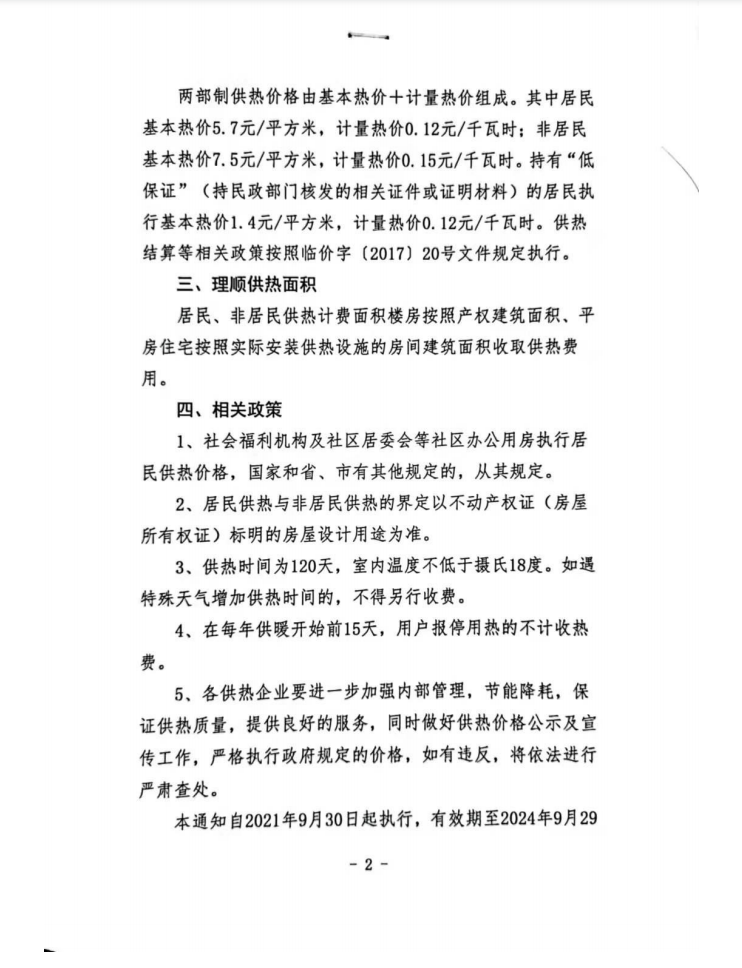 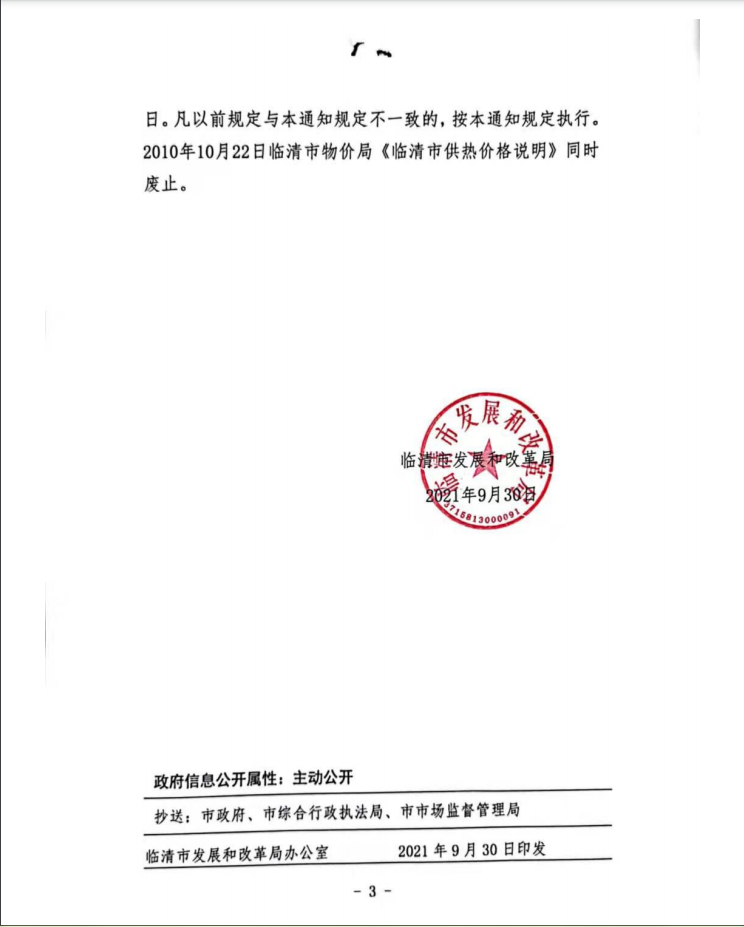 